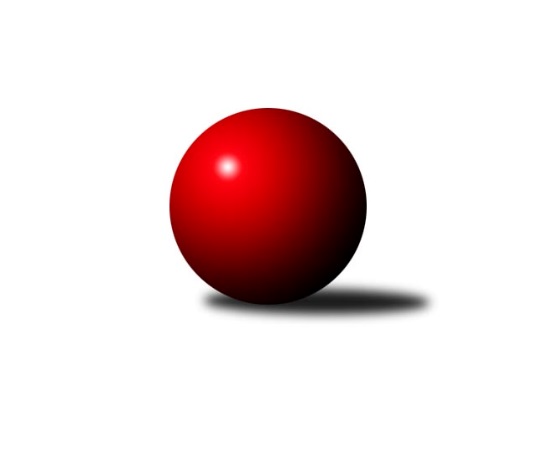 Č.13Ročník 2008/2009	6.12.2008Nejlepšího výkonu v tomto kole: 2678 dosáhlo družstvo: TJ  Odry ˝A˝Severomoravská divize 2008/2009Výsledky 13. kolaSouhrnný přehled výsledků:TJ Sokol Chvalíkovice ˝A˝	- TJ Sokol Sedlnice ˝A˝	8:8	2437:2430		6.12.TJ  Odry ˝A˝	- TJ VOKD Poruba ˝A˝	16:0	2678:2616		6.12.TJ Horní Benešov ˝B˝	- KK Šumperk ˝B˝	8:8	2428:2513		6.12.TJ  Prostějov ˝A˝	- SKK Ostrava ˝A˝	8:8	2520:2569		6.12.TJ Opava ˝C˝	- TJ Tatran Litovel ˝A˝	5:11	2423:2469		6.12.KK Minerva Opava ˝A˝	- TJ Kovohutě Břidličná ˝A˝	12:4	2503:2400		6.12.Tabulka družstev:	1.	TJ  Prostějov ˝A˝	12	10	2	0	144 : 48 	 	 2575	22	2.	KK Minerva Opava ˝A˝	12	8	0	4	123 : 69 	 	 2519	16	3.	TJ Opava ˝C˝	12	7	1	4	101 : 91 	 	 2568	15	4.	TJ VOKD Poruba ˝A˝	12	6	3	3	96 : 96 	 	 2538	15	5.	TJ Kovohutě Břidličná ˝A˝	12	6	1	5	109 : 83 	 	 2504	13	6.	TJ Tatran Litovel ˝A˝	12	6	0	6	97 : 95 	 	 2489	12	7.	TJ  Odry ˝A˝	12	5	1	6	98 : 94 	 	 2562	11	8.	TJ Sokol Sedlnice ˝A˝	12	4	3	5	83 : 109 	 	 2477	11	9.	KK Šumperk ˝B˝	12	4	2	6	93 : 99 	 	 2495	10	10.	TJ Horní Benešov ˝B˝	12	4	2	6	88 : 104 	 	 2397	10	11.	Sokol Přemyslovice ˝B˝	12	4	0	8	74 : 118 	 	 2511	8	12.	SKK Ostrava ˝A˝	12	2	4	6	69 : 123 	 	 2499	8	13.	TJ Sokol Chvalíkovice ˝A˝	12	2	1	9	73 : 119 	 	 2452	5Podrobné výsledky kola:	 TJ Sokol Chvalíkovice ˝A˝	2437	8:8	2430	TJ Sokol Sedlnice ˝A˝	Radek Hendrych	 	 192 	 185 		377 	 0:2 	 388 	 	193 	 195		Miroslav Mikulský	Vladimír Kostka	 	 206 	 208 		414 	 0:2 	 417 	 	216 	 201		Jan Stuchlík	Vladimír Valenta	 	 220 	 214 		434 	 2:0 	 399 	 	206 	 193		Rostislav Kletenský	David Hendrych	 	 210 	 198 		408 	 0:2 	 421 	 	207 	 214		Ladislav  Petr	Martin Šumník	 	 211 	 211 		422 	 2:0 	 398 	 	200 	 198		Stanislav Brejcha	Marek Hynar	 	 204 	 178 		382 	 0:2 	 407 	 	210 	 197		Ivo Stuchlíkrozhodčí: Nejlepší výkon utkání: 434 - Vladimír Valenta	 TJ  Odry ˝A˝	2678	16:0	2616	TJ VOKD Poruba ˝A˝	Stanislav Ovšák	 	 231 	 234 		465 	 2:0 	 452 	 	233 	 219		Martin Skopal	Jaromír Lušovský	 	 219 	 227 		446 	 2:0 	 439 	 	227 	 212		Ivo Marek	Miroslav Dimidenko	 	 223 	 227 		450 	 2:0 	 442 	 	212 	 230		Rostislav Bareš	Jan Šebek	 	 237 	 209 		446 	 2:0 	 428 	 	194 	 234		Jan Mika	Vojtěch Rozkopal	 	 212 	 223 		435 	 2:0 	 426 	 	235 	 191		Petr Brablec	Petr Dvorský	 	 214 	 222 		436 	 2:0 	 429 	 	229 	 200		Ladislav Mikarozhodčí: Nejlepší výkon utkání: 465 - Stanislav Ovšák	 TJ Horní Benešov ˝B˝	2428	8:8	2513	KK Šumperk ˝B˝	Michal Vavrák	 	 202 	 226 		428 	 2:0 	 368 	 	179 	 189		Gustav Vojtek	Tomáš Černý	 	 223 	 212 		435 	 2:0 	 408 	 	192 	 216		Libuše Strachotová	Vladislav Pečinka	 	 188 	 209 		397 	 0:2 	 452 	 	204 	 248		Michal Strachota	Marek Bilíček	 	 151 	 160 		311 	 0:2 	 457 	 	215 	 242		Jan Semrád	Kamil Kubeša	 	 202 	 210 		412 	 2:0 	 391 	 	205 	 186		Miroslav Adámek	Zdeněk Černý	 	 222 	 223 		445 	 2:0 	 437 	 	230 	 207		Petr Matějkarozhodčí: Nejlepší výkon utkání: 457 - Jan Semrád	 TJ  Prostějov ˝A˝	2520	8:8	2569	SKK Ostrava ˝A˝	Martin Adámek	 	 199 	 235 		434 	 2:0 	 429 	 	227 	 202		Radek Foltýn	Petr Černohous	 	 208 	 203 		411 	 0:2 	 444 	 	216 	 228		Zdeněk Kuna	Josef Jurda	 	 206 	 201 		407 	 2:0 	 394 	 	198 	 196		Tomáš Polášek	Miroslav Znojil	 	 219 	 199 		418 	 0:2 	 471 	 	234 	 237		Jiří Trnka	Miroslav Znojil	 	 230 	 185 		415 	 2:0 	 413 	 	203 	 210		Miroslav Pytel	Roman Rolenc	 	 203 	 232 		435 	 2:0 	 418 	 	205 	 213		Miroslav Složilrozhodčí: Nejlepší výkon utkání: 471 - Jiří Trnka	 TJ Opava ˝C˝	2423	5:11	2469	TJ Tatran Litovel ˝A˝	Stanislav Máčala	 	 212 	 205 		417 	 1:1 	 417 	 	217 	 200		Jakub Mokoš	Jaromír Hendrych *1	 	 187 	 197 		384 	 2:0 	 381 	 	202 	 179		Jiří Čamek	Milan Jahn	 	 177 	 238 		415 	 2:0 	 393 	 	194 	 199		Stanislav Brosinger	Josef Němec	 	 225 	 209 		434 	 0:2 	 438 	 	220 	 218		František Baleka	Petr Schwalbe	 	 198 	 195 		393 	 0:2 	 396 	 	201 	 195		Jiří Kráčmar	Svatopluk Kříž	 	 184 	 196 		380 	 0:2 	 444 	 	236 	 208		Kamil Axmanrozhodčí: střídání: *1 od 58. hodu Michal BlažekNejlepší výkon utkání: 444 - Kamil Axman	 KK Minerva Opava ˝A˝	2503	12:4	2400	TJ Kovohutě Břidličná ˝A˝	Zdeněk Chlopčík	 	 182 	 186 		368 	 0:2 	 394 	 	199 	 195		Leoš Řepka	Pavel Martinec	 	 204 	 196 		400 	 2:0 	 356 	 	177 	 179		Jiří Večeřa	Aleš Fischer	 	 228 	 203 		431 	 2:0 	 407 	 	194 	 213		Čestmír Řepka	Josef Plšek	 	 231 	 232 		463 	 2:0 	 420 	 	215 	 205		Tomáš Fiury 	Vladimír Heiser	 	 214 	 225 		439 	 2:0 	 408 	 	195 	 213		Jan Doseděl	Luděk Slanina	 	 199 	 203 		402 	 0:2 	 415 	 	215 	 200		Jiří Procházkarozhodčí: Nejlepší výkon utkání: 463 - Josef PlšekPořadí jednotlivců:	jméno hráče	družstvo	celkem	plné	dorážka	chyby	poměr kuž.	Maximum	1.	Petr Wolf 	TJ Opava ˝C˝	449.67	339.7	110.0	1.9	4/6	(482)	2.	Stanislav Máčala 	TJ Opava ˝C˝	442.17	331.2	111.0	3.7	5/6	(459)	3.	Petr Dvorský 	TJ  Odry ˝A˝	440.36	299.0	141.4	3.0	6/7	(476)	4.	Josef Němec 	TJ Opava ˝C˝	440.14	319.0	121.1	3.3	6/6	(488)	5.	Zdeněk Peč 	Sokol Přemyslovice ˝B˝	439.22	297.4	141.9	5.0	6/7	(495)	6.	Vladimír Heiser 	KK Minerva Opava ˝A˝	438.58	296.1	142.4	2.9	6/7	(475)	7.	Jan Šebek 	TJ  Odry ˝A˝	438.21	292.7	145.5	3.7	7/7	(484)	8.	Petr Černohous 	TJ  Prostějov ˝A˝	437.71	297.8	139.9	2.8	7/7	(469)	9.	Josef Jurda 	TJ  Prostějov ˝A˝	435.86	298.3	137.5	4.5	7/7	(475)	10.	Roman Rolenc 	TJ  Prostějov ˝A˝	434.05	293.0	141.0	2.7	7/7	(456)	11.	Kamil Axman 	TJ Tatran Litovel ˝A˝	432.54	290.6	142.0	4.5	7/8	(474)	12.	Svatopluk Kříž 	TJ Opava ˝C˝	432.10	295.2	136.9	3.6	5/6	(474)	13.	Martin Adámek 	TJ  Prostějov ˝A˝	432.00	294.3	137.7	3.5	5/7	(482)	14.	Luděk Slanina 	KK Minerva Opava ˝A˝	430.77	284.3	146.5	1.8	6/7	(458)	15.	Petr Brablec 	TJ VOKD Poruba ˝A˝	430.57	290.0	140.6	3.4	7/8	(443)	16.	Jan Semrád 	KK Šumperk ˝B˝	430.23	302.9	127.4	5.1	6/7	(468)	17.	Čestmír Řepka 	TJ Kovohutě Břidličná ˝A˝	429.83	290.6	139.2	5.1	6/6	(454)	18.	Ivo Stuchlík 	TJ Sokol Sedlnice ˝A˝	427.38	295.0	132.4	6.0	7/7	(461)	19.	Karel Chlevišťan 	TJ  Odry ˝A˝	426.54	293.0	133.6	3.7	7/7	(462)	20.	Zdeněk Grulich 	Sokol Přemyslovice ˝B˝	426.43	295.4	131.1	4.6	7/7	(481)	21.	Miroslav Dimidenko 	TJ  Odry ˝A˝	425.93	290.3	135.6	3.2	7/7	(477)	22.	Ladislav  Petr 	TJ Sokol Sedlnice ˝A˝	425.66	295.3	130.3	3.9	7/7	(452)	23.	Jan Doseděl 	TJ Kovohutě Břidličná ˝A˝	425.25	287.9	137.3	3.7	6/6	(447)	24.	Martin Skopal 	TJ VOKD Poruba ˝A˝	425.23	287.3	137.9	4.7	7/8	(476)	25.	Martin Šumník 	TJ Sokol Chvalíkovice ˝A˝	424.43	288.4	136.0	3.7	5/7	(451)	26.	Rostislav Bareš 	TJ VOKD Poruba ˝A˝	423.54	292.3	131.3	6.1	7/8	(442)	27.	Jiří Trnka 	SKK Ostrava ˝A˝	423.23	289.1	134.1	2.9	7/8	(471)	28.	Stanislav Ovšák 	TJ  Odry ˝A˝	423.21	294.2	129.0	3.6	7/7	(475)	29.	Zdeněk Chlopčík 	KK Minerva Opava ˝A˝	422.48	288.4	134.1	3.8	7/7	(465)	30.	Petr Matějka 	KK Šumperk ˝B˝	422.38	291.9	130.5	5.5	7/7	(474)	31.	Pavel Martinec 	KK Minerva Opava ˝A˝	421.83	287.4	134.4	3.4	6/7	(459)	32.	Miroslav Plachý 	TJ  Prostějov ˝A˝	421.17	290.3	130.9	4.3	7/7	(458)	33.	Leoš Řepka 	TJ Kovohutě Břidličná ˝A˝	420.90	288.0	132.9	5.1	6/6	(461)	34.	Jiří Kráčmar 	TJ Tatran Litovel ˝A˝	420.86	285.4	135.4	4.6	7/8	(446)	35.	Milan Dvorský 	Sokol Přemyslovice ˝B˝	420.81	290.7	130.1	5.4	6/7	(488)	36.	Ivo Marek 	TJ VOKD Poruba ˝A˝	420.75	289.3	131.4	4.4	8/8	(457)	37.	Libor Tkáč 	SKK Ostrava ˝A˝	419.93	286.3	133.6	4.5	7/8	(452)	38.	Marek Hynar 	TJ Sokol Chvalíkovice ˝A˝	419.90	289.8	130.1	6.0	7/7	(445)	39.	Petr Schwalbe 	TJ Opava ˝C˝	419.52	309.5	110.0	4.5	6/6	(458)	40.	Josef Grulich 	Sokol Přemyslovice ˝B˝	419.05	288.1	130.9	4.0	7/7	(468)	41.	Jan Stuchlík 	TJ Sokol Sedlnice ˝A˝	417.98	284.3	133.7	4.1	7/7	(465)	42.	František Baleka 	TJ Tatran Litovel ˝A˝	417.29	283.4	133.9	3.5	7/8	(455)	43.	Miroslav Znojil 	TJ  Prostějov ˝A˝	417.06	285.6	131.5	5.0	7/7	(454)	44.	Tomáš Fiury  	TJ Kovohutě Břidličná ˝A˝	416.57	291.2	125.4	5.2	6/6	(430)	45.	Radek Foltýn 	SKK Ostrava ˝A˝	415.95	287.9	128.1	6.6	8/8	(490)	46.	Jiří Procházka 	TJ Kovohutě Břidličná ˝A˝	415.27	280.9	134.4	4.2	6/6	(438)	47.	Jan Mika 	TJ VOKD Poruba ˝A˝	415.00	287.7	127.3	5.1	7/8	(452)	48.	Ladislav Mika 	TJ VOKD Poruba ˝A˝	414.25	283.9	130.4	5.3	8/8	(445)	49.	Miroslav Adámek 	KK Šumperk ˝B˝	414.20	290.5	123.7	5.8	5/7	(434)	50.	Stanislav Brosinger 	TJ Tatran Litovel ˝A˝	414.03	284.6	129.4	4.6	8/8	(428)	51.	Kamil Kubeša 	TJ Horní Benešov ˝B˝	413.00	281.9	131.1	5.0	6/6	(452)	52.	David Hendrych 	TJ Sokol Chvalíkovice ˝A˝	412.97	283.8	129.2	5.6	6/7	(437)	53.	Josef Plšek 	KK Minerva Opava ˝A˝	412.96	291.5	121.4	5.2	5/7	(463)	54.	Miroslav Mikulský 	TJ Sokol Sedlnice ˝A˝	412.64	285.5	127.2	6.4	7/7	(443)	55.	Miroslav Složil 	SKK Ostrava ˝A˝	412.54	284.5	128.1	6.3	7/8	(458)	56.	Miroslav Pytel 	SKK Ostrava ˝A˝	410.64	279.9	130.8	5.5	7/8	(447)	57.	Jiří Čamek 	TJ Tatran Litovel ˝A˝	410.28	283.1	127.2	5.0	8/8	(450)	58.	Jakub Mokoš 	TJ Tatran Litovel ˝A˝	408.83	284.3	124.5	5.8	6/8	(434)	59.	Vladislav Pečinka 	TJ Horní Benešov ˝B˝	408.71	281.9	126.9	7.7	6/6	(447)	60.	Milan Jahn 	TJ Opava ˝C˝	407.57	282.7	124.9	5.2	5/6	(440)	61.	Josef Suchan 	KK Šumperk ˝B˝	406.20	281.5	124.7	6.0	5/7	(454)	62.	Vladimír Valenta 	TJ Sokol Chvalíkovice ˝A˝	406.12	282.8	123.3	5.8	7/7	(453)	63.	Aleš Fischer 	KK Minerva Opava ˝A˝	405.50	279.4	126.1	3.9	6/7	(445)	64.	Michal Vavrák 	TJ Horní Benešov ˝B˝	403.93	276.5	127.4	7.5	5/6	(448)	65.	Tomáš Černý 	TJ Horní Benešov ˝B˝	402.64	283.5	119.2	4.6	6/6	(456)	66.	Jiří Večeřa 	TJ Kovohutě Břidličná ˝A˝	402.63	281.4	121.2	5.3	5/6	(438)	67.	Radek Hendrych 	TJ Sokol Chvalíkovice ˝A˝	402.55	283.4	119.2	7.3	7/7	(444)	68.	Gustav Vojtek 	KK Šumperk ˝B˝	399.75	282.0	117.8	8.3	6/7	(454)	69.	Eduard Tomek 	Sokol Přemyslovice ˝B˝	399.64	279.6	120.0	6.1	6/7	(443)	70.	Vladimír Kostka 	TJ Sokol Chvalíkovice ˝A˝	399.00	277.6	121.4	8.2	7/7	(418)	71.	Zdeněk Černý 	TJ Horní Benešov ˝B˝	394.79	275.3	119.5	7.5	6/6	(503)	72.	Rostislav Kletenský 	TJ Sokol Sedlnice ˝A˝	386.77	267.5	119.3	8.4	6/7	(440)		Michal Klich 	TJ Horní Benešov ˝B˝	452.00	292.0	160.0	3.0	1/6	(452)		Karel Meissel 	TJ  Prostějov ˝A˝	452.00	309.0	143.0	7.0	1/7	(452)		Jaromír Lušovský 	TJ  Odry ˝A˝	446.00	295.0	151.0	4.0	1/7	(446)		Oldřich Pajchl 	Sokol Přemyslovice ˝B˝	444.00	295.0	149.0	3.0	1/7	(444)		Alexandr Rájoš 	KK Šumperk ˝B˝	443.50	290.5	153.0	2.0	2/7	(455)		Radek Grulich 	Sokol Přemyslovice ˝B˝	443.00	295.3	147.7	5.0	1/7	(453)		Petr Holas 	SKK Ostrava ˝A˝	442.00	303.5	138.5	3.5	2/8	(450)		Světlana Tomková 	Sokol Přemyslovice ˝B˝	440.00	297.0	143.0	3.0	1/7	(440)		Petr Basta 	TJ VOKD Poruba ˝A˝	435.40	289.7	145.7	3.5	5/8	(472)		Petr Axman 	TJ Tatran Litovel ˝A˝	435.00	289.0	146.0	3.0	2/8	(447)		Michal Strachota 	KK Šumperk ˝B˝	434.33	295.0	139.3	4.0	3/7	(452)		Vojtěch Rozkopal 	TJ  Odry ˝A˝	434.33	300.8	133.6	5.4	3/7	(474)		Zdeněk Kuna 	SKK Ostrava ˝A˝	432.25	297.8	134.5	2.5	2/8	(444)		Lukáš Sedláček 	Sokol Přemyslovice ˝B˝	432.00	301.0	131.0	5.0	1/7	(432)		Pavel Lužný 	Sokol Přemyslovice ˝B˝	431.75	330.3	101.5	3.3	2/7	(471)		Jan Kriwenky 	TJ Horní Benešov ˝B˝	428.00	292.0	136.0	6.0	1/6	(428)		Jaroslav Jedelský 	KK Šumperk ˝B˝	426.88	281.9	145.0	2.5	2/7	(517)		Zdeněk Kment 	TJ Horní Benešov ˝B˝	424.00	307.0	117.0	7.0	1/6	(424)		Pavel Gerlich 	SKK Ostrava ˝A˝	422.00	279.5	142.5	3.5	2/8	(423)		Jaroslav Sedlář 	KK Šumperk ˝B˝	422.00	308.0	114.0	6.0	1/7	(422)		Jaroslav Vymazal 	KK Šumperk ˝B˝	421.06	281.8	139.3	3.7	4/7	(459)		Jan Polášek 	SKK Ostrava ˝A˝	419.00	291.5	127.5	4.0	2/8	(427)		Milan Kolář 	Sokol Přemyslovice ˝B˝	419.00	304.0	115.0	9.0	1/7	(419)		Martin Juřica 	TJ Sokol Sedlnice ˝A˝	418.72	297.3	121.4	7.9	3/7	(449)		Jaromír Vondra 	KK Šumperk ˝B˝	418.00	287.2	130.8	4.2	3/7	(456)		Jaroslav Lušovský 	TJ  Odry ˝A˝	418.00	302.0	116.0	5.0	1/7	(418)		Jaromír Hendrych 	TJ Opava ˝C˝	417.00	338.0	79.0	4.9	3/6	(462)		Vladimír Korta 	SKK Ostrava ˝A˝	416.00	282.5	133.5	4.0	2/8	(427)		Stanislav Brokl 	KK Minerva Opava ˝A˝	415.00	288.0	127.0	5.0	2/7	(441)		Jiří Kysela 	TJ Opava ˝C˝	411.00	305.0	106.0	8.0	1/6	(411)		Miroslav Mrkos 	KK Šumperk ˝B˝	408.78	277.9	130.9	6.7	3/7	(446)		František Deingruber 	SKK Ostrava ˝A˝	408.70	281.7	127.0	5.7	5/8	(443)		Petr Luzar 	KK Minerva Opava ˝A˝	408.00	278.3	129.8	3.5	4/7	(427)		Libuše Strachotová 	KK Šumperk ˝B˝	408.00	286.0	122.0	8.0	1/7	(408)		Stanislav Brejcha 	TJ Sokol Sedlnice ˝A˝	407.88	280.6	127.3	3.6	4/7	(424)		Jiří Kankovský 	Sokol Přemyslovice ˝B˝	406.00	284.0	122.0	7.0	2/7	(434)		Jan Sedláček 	Sokol Přemyslovice ˝B˝	405.50	290.5	115.0	8.0	2/7	(418)		Zdeněk Fiury st.  st.	TJ Kovohutě Břidličná ˝A˝	405.00	275.0	130.0	4.0	1/6	(405)		Rudolf Haim 	TJ Opava ˝C˝	405.00	405.0	0.0	0.0	1/6	(405)		Milan Zezulka 	TJ  Odry ˝A˝	403.25	286.8	116.5	7.2	4/7	(430)		Milan Franer 	TJ Opava ˝C˝	401.00	285.0	116.0	7.0	1/6	(401)		Zdeněk Fiury ml.  ml.	TJ Kovohutě Břidličná ˝A˝	400.00	270.0	130.0	3.0	1/6	(400)		Zdeňka Habartová 	TJ Horní Benešov ˝B˝	398.00	276.0	122.0	4.0	1/6	(398)		Zdeněk Kubinec 	TJ Sokol Chvalíkovice ˝A˝	397.00	275.0	122.0	6.0	1/7	(397)		Pavel Černohous 	TJ  Prostějov ˝A˝	395.00	273.0	122.0	7.0	1/7	(395)		Tomáš Polášek 	SKK Ostrava ˝A˝	394.00	284.0	110.0	3.0	1/8	(394)		Jaroslav Doseděl 	TJ Kovohutě Břidličná ˝A˝	394.00	284.5	109.5	6.5	1/6	(395)		Dušan Žouželka 	TJ Tatran Litovel ˝A˝	394.00	286.0	108.0	7.0	1/8	(394)		Antonín Němec 	TJ Tatran Litovel ˝A˝	393.50	275.0	118.5	6.0	1/8	(405)		Petr Sobotík 	TJ Sokol Sedlnice ˝A˝	392.00	295.0	97.0	14.0	1/7	(392)		Jaroslav Mika 	TJ  Odry ˝A˝	390.00	281.0	109.0	7.0	1/7	(390)		Jiří Vrobel 	TJ Tatran Litovel ˝A˝	390.00	283.0	107.0	7.0	1/8	(390)		Robert Kučerka 	TJ Horní Benešov ˝B˝	386.50	280.5	106.0	9.5	2/6	(408)		Jiří Hálko 	TJ Kovohutě Břidličná ˝A˝	385.50	280.0	105.5	9.5	1/6	(394)		Marek Bilíček 	TJ Horní Benešov ˝B˝	384.73	273.7	111.0	8.0	3/6	(439)		Jan Chovanec 	TJ Sokol Chvalíkovice ˝A˝	379.00	264.0	115.0	4.0	1/7	(379)		Jaroslav Chvostek 	TJ Sokol Sedlnice ˝A˝	378.00	271.0	107.0	5.0	1/7	(378)		Michal Blažek 	TJ Opava ˝C˝	370.00	263.0	107.0	9.0	1/6	(370)		Petr Dankovič 	TJ Horní Benešov ˝B˝	370.00	264.0	106.0	1.0	1/6	(370)		Lukáš Koliba 	TJ Sokol Sedlnice ˝A˝	369.50	272.0	97.5	12.0	1/7	(389)		Radek Vícha 	KK Minerva Opava ˝A˝	368.00	254.0	114.0	9.0	1/7	(368)		Anna Dosedělová 	TJ Kovohutě Břidličná ˝A˝	366.00	272.5	93.5	10.5	2/6	(374)		Karel Blinka 	TJ Tatran Litovel ˝A˝	362.00	254.0	108.0	9.0	1/8	(362)		Tomáš Truxa 	TJ Tatran Litovel ˝A˝	340.00	257.0	83.0	17.0	1/8	(340)		Pavel Močár 	Sokol Přemyslovice ˝B˝	339.00	271.0	68.0	17.0	1/7	(339)Sportovně technické informace:Starty náhradníků:registrační číslo	jméno a příjmení 	datum startu 	družstvo	číslo startu
Hráči dopsaní na soupisku:registrační číslo	jméno a příjmení 	datum startu 	družstvo	Program dalšího kola:10.1.2009	so	9:00	KK Minerva Opava ˝A˝ - TJ Tatran Litovel ˝A˝	10.1.2009	so	9:00	TJ Opava ˝C˝ - Sokol Přemyslovice ˝B˝	10.1.2009	so	9:00	TJ  Prostějov ˝A˝ - KK Šumperk ˝B˝	10.1.2009	so	9:00	TJ  Odry ˝A˝ - TJ Sokol Sedlnice ˝A˝	10.1.2009	so	10:00	TJ Horní Benešov ˝B˝ - TJ VOKD Poruba ˝A˝	11.1.2009	ne	9:00	TJ Sokol Chvalíkovice ˝A˝ - TJ Kovohutě Břidličná ˝A˝	Nejlepší šestka kola - absolutněNejlepší šestka kola - absolutněNejlepší šestka kola - absolutněNejlepší šestka kola - absolutněNejlepší šestka kola - dle průměru kuželenNejlepší šestka kola - dle průměru kuželenNejlepší šestka kola - dle průměru kuželenNejlepší šestka kola - dle průměru kuželenNejlepší šestka kola - dle průměru kuželenPočetJménoNázev týmuVýkonPočetJménoNázev týmuPrůměr (%)Výkon1xJiří TrnkaOstrava A4711xJiří TrnkaOstrava A110.924714xStanislav OvšákTJ Odry4652xJosef PlšekMinerva A110.784631xJosef PlšekMinerva A4631xJan SemrádŠumperk B106.874572xJan SemrádŠumperk B4573xVladimír ValentaChvalíkov. A106.694341xMichal StrachotaŠumperk B4523xKamil AxmanLitovel106.614442xMartin SkopalVOKD A4521xStanislav OvšákTJ Odry105.99465